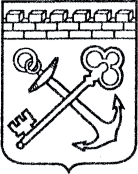 АДМИНИСТРАЦИЯ ЛЕНИНГРАДСКОЙ ОБЛАСТИКОМИТЕТ ПО КУЛЬТУРЕ ЛЕНИНГРАДСКОЙ ОБЛАСТИПРИКАЗ«___»____________20____ г.                                      №___________________                                                                                             г.Санкт-Петербург  Об утверждении перечня критериев оценки работы руководителейгосударственных учреждений, подведомственных комитетупо культуре Ленинградской областиВ соответствии с областным законом Ленинградской области от 08.06.2011 
№ 32-оз «Об оплате труда работников государственных бюджетных учреждений Ленинградской области и государственных казенных учреждений Ленинградской области» и постановлением Правительства Ленинградской области от 15 июня 2011 года № 173 «Об утверждении Положения о системах оплаты труда в государственных бюджетных учреждениях Ленинградской области и государственных казенных учреждениях Ленинградской области по видам экономической деятельности», постановлением Правительства Российской Федерации от 26 июля 2018 г. № 873, приказываю:1. Утвердить критерии оценки эффективности работы руководителей государственных учреждений культуры, подведомственных комитету по культуре Ленинградской области, согласно приложению 1.2. Утвердить показатели эффективности деятельности государственных учреждений, подведомственных комитету по культуре Ленинградской области, по видам учреждений и основным категориям работников согласно приложению 2.3. Признать утратившим силу приказ комитета по культуре Ленинградской области от 10 июня 2013 года № 20 «Об утверждении перечня критериев оценки работы государственных учреждений, подведомственных комитету по культуре Ленинградской области.4. Настоящий приказ вступает в силу с 1 января 2019 года.5. Контроль за исполнением настоящего приказа возложить на заместителя председателя комитета. Председатель комитета								      Е.В. ЧайковскийУТВЕРЖДЕНОприказом комитета…от … № …(приложение 1)Положение о порядке установления выплат стимулирующего характера руководителям государственных учреждений, подведомственных комитету по культуре Ленинградской области1. 	Настоящее Положение устанавливает порядок определения размера и периодичности выплат стимулирующего характера руководителям государственных учреждений, подведомственных комитету по культуре Ленинградской области (далее – учреждения, руководители учреждений, Комитет).2.	Руководителям учреждений устанавливаются следующие стимулирующие выплаты:- 	персональные надбавки;- 	премиальные выплаты по итогам работы;-      премиальные выплаты за выполнение особо важных и срочных работ.3.	Размер персональных надбавок руководителям учреждений определяется в соответствии с постановлением Правительства Ленинградской области от 15 июня 2011 года № 173 «Об утверждении Положения о системах оплаты труда в государственных бюджетных учреждениях Ленинградской области и государственных казенных учреждениях Ленинградской области по видам экономической деятельности».4.	Премиальные выплаты по итогам работы устанавливаются по итогам работы за квартал, а также по итогам работы за год.5.	Премиальные выплаты по итогам работы за квартал устанавливаются ежеквартально с учётом корректирующего коэффициента показателей эффективности и результативности деятельности учреждения (далее – КПЭ) по итогам работы за прошедший квартал.  Премиальные выплаты по итогам работы за квартал выплачиваются в течение 3 месяцев, следующих за окончанием квартала.6.	Размер премиальной выплаты по итогам работы за квартал определяется по формуле:, где:БП (кв) – базовый размер ежемесячно выплачиваемой премиальной выплаты по итогам работы за квартал, принимаемый равным 1,5 должностным окладам руководителя учреждения;Кi – корректирующий коэффициент при отклонении фактических значений i-го показателя эффективности и результативности деятельности учреждения от плановых, определяемый в соответствии с Перечнем показателей эффективности и результативности деятельности государственных учреждений, подведомственных Комитету (далее – Перечень КПЭ).Плановые значения показателей эффективности и результативности деятельности учреждения на очередной год с разбивкой по кварталам устанавливаются распоряжением Комитета не позднее 31 декабря текущего года. di – вес i-го показателя эффективности и результативности деятельности учреждения, определяемый в соответствии с Перечнем КПЭ (процентов);РВ – доля рабочего времени, отработанного руководителем учреждения в отчетном квартале.7.	Премиальные выплаты по итогам работы за год устанавливаются ежегодно на основе оценки эффективности и результативности деятельности учреждения по итогам работы за прошедший год.Премиальные выплаты по итогам работы за год устанавливаются с учётом итогового корректирующего коэффициента показателей эффективности и результативности деятельности учреждения (КПЭ) по итогам работы за прошедший год.  Премиальные выплаты по итогам работы за год выплачиваются единовременно, не позднее 1 февраля года, следующего за отчетным.8.	Размер премиальной выплаты по итогам работы за год определяется по формуле:, где:БП(гд) – базовый размер ежемесячно выплачиваемой премиальной выплаты по итогам работы за год, принимаемый равным должностному окладу руководителя учреждения;Кi – корректирующий коэффициент при отклонении фактических значений i-го показателя эффективности и результативности деятельности учреждения от плановых, определяемый в соответствии с Перечнем показателей эффективности и результативности деятельности государственных учреждений, подведомственных Комитету (далее – Перечень КПЭ).di – вес i-го показателя эффективности и результативности деятельности учреждения, определяемый в соответствии с Перечнем КПЭ (процентов);РВ – доля рабочего времени, отработанного руководителем учреждения в отчетном году.9. Премия начисляется за фактически отработанное время. За период нахождения руководителя в различных видах оплачиваемых или неоплачиваемых отпусков, а также за период временной нетрудоспособности премия не начисляется.10.	Премиальные выплаты по итогам работы не выплачиваются в следующих случаях:наличие задолженности по уплате налогов и сборов в бюджет (по итогам каждого из месяцев отчетного периода);наличие задолженности по выплате заработной платы работникам (по итогам каждого из месяцев отчетного периода);наличие просроченной кредиторской задолженности (за исключением судебнооспариваемой) (по итогам каждого из месяцев отчетного периода);наличие фактов нецелевого использования бюджетных средств и государственного имущества (выявленных в течение отчетного периода);совершение сделок с имуществом, находящимся в оперативном управлении учреждения, с нарушением требований законодательства (выявленных в течение отчетного периода);недостижение показателей по размеру начисленной заработной платы работников учреждения, установленных в соответствии с планом мероприятий («дорожной картой») по повышению эффективности сферы культуры и совершенствованию оплаты труда работников учреждений культуры в Ленинградской области;наличие не устраненных в установленный срок замечаний проверяющих органов по результатам проверок деятельности учреждения (на конец отчетного периода);наличие чрезвычайных происшествий, случаев травматизма, произошедших по вине учреждения (в течение отчетного периода);непредставление в установленный срок информации, необходимой для расчета значений показателей эффективности и результативности деятельности учреждения (в течение отчетного периода);несвоевременное (неполное) размещение информации о деятельности учреждения на официальном сайте bus.gov.ru (выявленное в течение отчетного периода);несоблюдение установленных сроков представления бухгалтерской (бюджетной), статистической отчетности (в течение отчетного периода);искажение, предоставление недостоверной отчетности о достижении плановых значений ключевых показателей эффективности (выявленное в течение отчетного периода);применение к руководителю учреждения дисциплинарного взыскания (в течение отчетного периода);поступление в течение отчетного квартала (года) более 3 обоснованных жалоб на деятельность учреждения;невыполнении утверждённого в установленные порядке плана по устранению недостатков, выявленных в ходе проведения независимой оценки качества условий оказания услуг учреждением.Указанные условия учитываются для определения размера стимулирующих выплат руководителю за период, в котором руководитель учреждения фактически замещал руководящую должность.11. По решению председателя комитета и при наличии оснований руководителям учреждений устанавливаются премиальные выплаты за выполнение особо важных и срочных работ, в том числе:за выполнение особо важных поручений комитета;за организацию и проведение мероприятий с участием Губернатора Ленинградской области;в связи с праздничными и юбилейными датами.УТВЕРЖДЕНприказом комитета…от … № …Перечень показателей эффективности и результативности деятельности государственных учреждений, подведомственных комитету по культуре Ленинградской областиБиблиотекиМетодика расчета значений показателей эффективности и результативности деятельности1.	Количество документов, выданных из фонда библиотеки.Расчет значений показателя осуществляется за отчетный период (квартал, год) на основе отчетной информации, предоставленной учреждением. 2.	Численность участников библиотечных проектов и мероприятий, направленных на расширение круга читателей. Количество библиотечных проектов и мероприятий, направленных на расширение круга читателей всего, в том числе:-передвижных выставок в Ленинградской области;- мероприятия для детей Ленинградской области;- реализованных проектов для взрослой аудитории в соответствии в государственной программой «Развитие культуры в Ленинградской области».Расчет значений показателя осуществляется за отчетный период (квартал, год) на основе отчетной информации, предоставленной учреждением. Количество библиотечных работников Ленинградской области, посетивших мероприятия по направлению деятельностиРасчет значений показателя осуществляется за отчетный период (квартал, год) на основе отчетной информации, предоставленной учреждением.Количество записей электронного каталога, созданных в текущем году.Расчет значений показателя осуществляется за отчетный период (квартал, год) на основе отчетной информации, предоставленной учреждением.5.	Объем публикаций в региональных и муниципальных СМИ Ленинградской области, популяризующих (освещающих) деятельность учреждения.Расчет значений показателя осуществляется за отчетный период (квартал, год) на основе отчетной информации, предоставленной учреждением, по формуле:, где:P – объем публикаций в региональных печатных СМИ (слов);T – объем публикаций в телевизионных СМИ (слов за кадром).МузеиМетодика расчета значений показателей эффективности и результативности деятельностиПополнение музейных фондов Расчет значений показателя осуществляется за отчетный период (квартал, год) на основе отчетной информации, предоставленной учреждением.2.	Динамика доходов от приносящей доход деятельности по сравнению с предыдущим периодом Расчет значений показателя осуществляется за отчетный период (квартал, год) на основе информации об исполнении плана финансово-хозяйственной деятельности учреждения.3.	Количество поданных заявок на музейные конкурсы и гранты (по российским и международным программам). Расчет значений показателя осуществляется за отчетный период (квартал, год) на основе отчетной информации, предоставленной учреждением.4.	Количество изданных печатно-информационных, рекламных материалов, популяризирующих деятельность учреждения.Расчет значений показателя осуществляется за отчетный период (квартал, год) на основе отчетной информации, предоставленной учреждением.Для оценок за отчетный квартал применяются значения показателя за последний отчетный год.5.	Объем публикаций в региональных СМИ Ленинградской области, популяризующих (освещающих) деятельность учреждения, анонсы, новости о мероприятиях, опубликованные на официальном сайте комитета по культуре Ленинградской областиРасчет значений показателя осуществляется за отчетный период (квартал, год) на основе отчетной информации, предоставленной учреждением, по формуле:, где:P – объем публикаций в региональных печатных СМИ (слов);T – объем публикаций в телевизионных СМИ (слов за кадром).Расчет значений показателя осуществляется на последнюю отчетную дату отчетного периода (квартала, года) на основе отчетной информации, предоставленной учреждением.ТеатрыМетодика расчета значений показателей эффективности и результативности деятельности1.	Число зрителей на выездных (гастрольных) спектаклях, показанных на территории Ленинградской области.Расчет значений показателя осуществляется за отчетный период (квартал, год) на основе отчетной информации, предоставленной учреждением.2.	Средняя заполняемость зрительного зала на стационаре.Расчет значений показателя осуществляется за отчетный период (квартал, год) на основе отчетной информации, предоставленной учреждением.3.	Динамика доходов от приносящей доход деятельности по сравнению с предыдущим периодом.Расчет значений показателя осуществляется за отчетный период (квартал, год) на основе информации об исполнении плана финансово-хозяйственной деятельности учреждения.4.	Объем грантов, полученных учреждением на реализацию проектов и (или) осуществление основной деятельности.Расчет значений показателя осуществляется за отчетный год на основе информации учреждения. Для оценок за отчетный квартал применяются значения показателя за последний отчетный год.5.	Объем публикаций в региональных и муниципальных СМИ Ленинградской области, популяризующих (освещающих) деятельность учреждения, анонсы, новости о мероприятиях, опубликованные на официальном сайте комитета по культуре Ленинградской областиРасчет значений показателя осуществляется за отчетный период (квартал, год) на основе отчетной информации, предоставленной учреждением, по формуле:, где:P – объем публикаций в региональных и муниципальных печатных СМИ (слов);T – объем публикаций в телевизионных СМИ (слов за кадром).4.Концертные организацииМетодика расчета значений показателей эффективности и результативности деятельности1.	Количество концертов и концертных программ, проведенных на территории Ленинградской области.Расчет значений показателя осуществляется за отчетный период (квартал, год) на основе отчетной информации, предоставленной учреждением.2.	Число просветительских мероприятий, проведенных в детских школах искусств Ленинградской области.Расчет значений показателя осуществляется за отчетный период (квартал, год) на основе отчетной информации, предоставленной учреждением.3.	Динамика доходов от приносящей доход деятельности по сравнению с предыдущим периодом Расчет значений показателя осуществляется за отчетный период (квартал, год) на основе информации об исполнении плана финансово-хозяйственной деятельности учреждения.4.	Объем публикаций в региональных и муниципальных СМИ Ленинградской области, популяризующих (освещающих) деятельность учреждения, анонсы, новости о мероприятиях, опубликованные на официальном сайте комитета по культуре Ленинградской области.Расчет значений показателя осуществляется за отчетный период (квартал, год) на основе отчетной информации, предоставленной учреждением, по формуле:, где:P – объем публикаций в региональных и муниципальных печатных СМИ (слов);T – объем публикаций в телевизионных СМИ (слов за кадром).5.Дом народного творчестваМетодика расчета значений показателей эффективности и результативности деятельности1.	Численность участников обучающих мероприятий, проведенных для работников учреждений культуры.Расчет значений показателя осуществляется за отчетный период (квартал, год) на основе отчетной информации, предоставленной учреждением.2.	Число участников фестивалей, смотров, конкурсов, проводимых учреждением и нацеленных на выявление молодых дарований и талантливой молодежи.Расчет значений показателя осуществляется за отчетный период (квартал, год) на основе отчетной информации, предоставленной учреждением.3.	Число организаций, мастеров, изделия которых были признаны на экспертном совете Ленинградской области по народным художественным промыслам, представленных на выставках, организуемых учреждением.Расчет значений показателя осуществляется за отчетный период (квартал, год) по следующей формуле:, где:Мj - число организаций, мастеров, изделия которых были признаны на экспертном совете Ленинградской области по народным художественным промыслам, представленных на j-ой выставке, организуемой учреждением.4.	Объем публикаций в региональных и муниципальных СМИ Ленинградской области, популяризующих (освещающих) деятельность учреждения.Расчет значений показателя осуществляется за отчетный период (квартал, год) на основе отчетной информации, предоставленной учреждением, по формуле:, где:P – объем публикаций в региональных и муниципальных печатных СМИ (слов);T – объем публикаций в телевизионных СМИ (слов за кадром).6.Колледж культуры и искусстваМетодика расчета значений показателей эффективности и результативности деятельности1.	Удельный вес численности выпускников, продолживших обучение и (или) трудоустроившихся в течение одного года после окончания обучения по полученной специальности (профессии) (от общей численности выпускников).Расчет значений показателя осуществляется за отчетный учебный год (по состоянию на 1 сентября отчетного года) на основе информации, предоставленной учреждением.Для оценок за отчетный квартал применяются значения показателя за последний отчетный год.2.	Удельный вес обучающихся, сдавших аттестацию на «хорошо» и «отлично» по результатам итоговой аттестации (от общей численности выпускников).Расчет значений показателя осуществляется за отчетный учебный год (по состоянию на 1 сентября отчетного года) на основе информации, предоставленной учреждением.Для оценок за отчетный квартал применяются значения показателя за последний отчетный год.3.	Удельный вес численности студентов, принявших участие в региональных и муниципальных и всероссийских социокультурных проектах, во всероссийских и международных олимпиадах (конкурсах, школах, смотрах) (в общей численности студентов).Расчет значений показателя осуществляется за отчетный период (квартал, год) по следующей формуле:, где:SCi – численность студентов, принявших участие в i-ом мероприятии (социо-культурном проекте, конкурсе, школе, смотре) в течение отчетного периода;SN – численность студентов в отчетном периоде (средняя за квартал, год).4.	Объем публикаций в региональных и муниципальных СМИ Ленинградской области, популяризующих (освещающих) деятельность учреждения, анонсы, новости о мероприятиях, опубликованные на официальном сайте комитета по культуре Ленинградской области .Расчет значений показателя осуществляется за отчетный период (квартал, год) на основе отчетной информации, предоставленной учреждением, по формуле:, где:P – объем публикаций в региональных и муниципальных печатных СМИ (слов);T – объем публикаций в телевизионных СМИ (слов за кадром).7.Дирекция по сохранению объектов культурного наследияМетодика расчета значений показателей эффективности и результативности деятельности1.	Доля объектов культурного наследия, на которых завершены ремонтно-реставрационные работы (этапы работ)Расчет значений показателя осуществляется за отчетный финансовый год (по состоянию на 31 декабря отчетного года) на основе информации, предоставленной учреждением.Для оценок за отчетный квартал применяются значения показателя за последний отчетный год.2.	Доля объектов, в отношении которых проведены работы в рамках государственной охраны объектов культурного наследия. Расчет значений показателя осуществляется за отчетный финансовый год (по состоянию на 31 декабря отчетного года) на основе информации, предоставленной учреждением.Для оценок за отчетный квартал применяются значения показателя за последний отчетный год.3.	Доля стоимости заключенных государственных контрактов (контрактов) в совокупном годовом объеме закупок согласно плана-графика нарастающим итогом с начала года. 4.	Выполнение кассового плана по расходам областного бюджета Ленинградской области нарастающим итогом с начала года. Расчет значений показателя осуществляется за отчетный квартал на основе анализа планируемых и фактических кассовых выплат учреждения.Расчёт общих для всех типов учреждений показателей.Размещение информации о местах проведения мероприятий и анонсов событий на портал «Культура.РФ» (проект «Единое информационное пространство в сфере культуры»).Расчет значений показателя осуществляется за отчетный квартал, год на основе информации, предоставленной учреждением.Информационная активность учреждения, в том числе: - положительные отзывы о деятельности учреждения на официальном сайте учреждения посредством электронных сервисов для выражения мнений получателей услуг, отвечающий требованиям, установленным Минкультуры России;- положительные отзывы о мероприятиях учреждения, в сети «Интернет» (группы в социальных сетях), в «Книге отзывов  и предложений».Расчет значений показателя осуществляется за отчетный квартал, год на основе информации, предоставленной учреждением.  Отсутствие замечаний руководителей структурных подразделений комитета по культуре Ленинградской области по выполнению поручений комитета по культуре Ленинградской области, отсутствие нарушений сроков предоставления информации по запросам комитета по культуре Ленинградской области, её соответствие по форме и содержанию запрашиваемой информации.Расчет значений показателя осуществляется за отчетный период (квартал, год) на основе информации, предоставленной руководителями структурных подразделений Комитета. Перечень информации, представляемой руководителями государственных учреждений в целях установления выплат стимулирующего характераРуководитель учреждения			____________                       ____________________    Подпись 			   Расшифровка подписиСрок представления до 5 числа месяца, следующего за окончанием квартала, годаПодготовил:Ведущий специалистотдела государственной поддержки культуры,искусства и народного творчества 				                          А.А. БересневаСогласовано:Заместитель председателя комитета 					    О.Л. МельниковаНачальник отдела экономического и финансового обеспечения - главный бухгалтер 			            Е.В. АстроваНачальник отдела государственной поддержкикультуры, искусства и народного творчества 			                    А.В. ЦурбанНачальник отдела взаимодействия с муниципальными образованиями, информатизации и организационной работы					 Т.П. ПавловаНачальник сектораправового обеспечениядепартамента государственной охраны, сохранения и использования объектов культурного наследия								     О.А. Лавриненко№Показатель эффективности (результативности) деятельностиПериодичностьВес, %Корректирующий коэффициент при отклонении фактических значений (Ф) от плановых (П)Корректирующий коэффициент при отклонении фактических значений (Ф) от плановых (П)№Показатель эффективности (результативности) деятельностиПериодичностьВес, %Позитивное отклонениеНегативное отклонение1Количество документов, выданных из фонда библиотекиКвартал, год15K = Ф : П, 
но не более 2При недостижении до 10% от плана:K = (Ф : П)При недостижении на 10% и более: К = 02Количество библиотечных проектов и мероприятий, направленных на расширение круга читателей всего, в том числе:-передвижных выставок в Ленинградской области;- мероприятия для детей Ленинградской области;- реализованных проектов для взрослой аудитории в соответствии в государственной программой «Развитие культуры в Ленинградской области»Квартал, год15K = Ф : П, 
но не более 2При недостижении до 10% от плана:K = (Ф : П)При недостижении на 10% и более: К = 03Количество библиотечных работников Ленинградской области, посетивших мероприятия по направлению деятельностиКвартал, год15K = Ф : П, 
но не более 2При недостижении до 10% от плана:K = (Ф : П)При недостижении на 10% и более: К = 04Количество записей электронного каталога, созданных в текущем годуКвартал, год10K = Ф : П, 
но не более 1,5При недостижении до 10% от плана:K = (Ф : П)При недостижении на 10% и более: К = 05Объем публикаций в региональных и муниципальных СМИ Ленинградской области, популяризующих (освещающих) деятельность учрежденияКвартал, год10K = Ф : П, 
но не более 1,5При недостижении до 10% от плана:K = (Ф : П)При недостижении на 10% и более: К = 06Размещение информации о местах проведения мероприятий и анонсов событий на портал «Культура.РФ» (проект «Единое информационное пространство в сфере культуры»),- анонсы, новости о мероприятиях, опубликованные на официальном сайте комитета по культуре Ленинградской области  Квартал, год10При недостижении до 10% от плана:K = (Ф : П)При недостижении на 10% и более: К = 07Информационная активность учреждения, в том числе:                                                                                                              - положительные отзывы о деятельности учреждения на официальном сайте учреждения посредством электронных сервисов для выражения мнений получателей услуг, отвечающий требованиям, установленным Минкультуры России; - положительные отзывы о мероприятиях библиотеки, в сети «Интернет» (группы в социальных сетях), в «Книге отзывов  и предложений»                  Квартал, год10При недостижении до 10% от плана:K = (Ф : П)При недостижении на 10% и более: К = 08Отсутствие замечаний руководителей структурных подразделений комитета по культуре Ленинградской области по выполнению поручений комитета по культуре Ленинградской области, отсутствие нарушений сроков предоставления информации по запросам комитета по культуре Ленинградской области, её соответствие по форме и содержанию запрашиваемой информацииКвартал, год15K = 1При недостижении до 10% от плана:K = (Ф : П)При недостижении на 10% и более: К = 0№Показатель эффективности (результативности) деятельностиПериодичностьВес, %Корректирующий коэффициент при отклонении фактических значений (Ф) от плановых (П)Корректирующий коэффициент при отклонении фактических значений (Ф) от плановых (П)№Показатель эффективности (результативности) деятельностиПериодичностьВес, %Позитивное отклонениеНегативное отклонение1Пополнение музейных фондовКвартал, год15K = Ф : П, 
но не более 2При недостижении до 10% от плана:K = (Ф : П) При недостижении на 10% и более: К = 02Динамика доходов от приносящей доход деятельности по сравнению с предыдущим периодомКвартал, год10K = Ф : П, 
но не более 2При недостижении до 10% от плана:K = (Ф : П) При недостижении на 10% и более: К = 03Количество поданных заявок на музейные конкурсы и гранты (по российским и международным программам). Квартал, год15K = Ф : П, 
но не более 2При недостижении до 10% от плана:K = (Ф : П) При недостижении на 10% и более: К = 04Количество изданных печатно-информационных, рекламных материалов, популяризирующих деятельность учреждения.Квартал, год10K = Ф : П, 
но не более 2При недостижении до 10% от плана:K = (Ф : П) При недостижении на 10% и более: К = 05Объем публикаций в региональных СМИ Ленинградской области, популяризующих (освещающих) деятельность учреждения,анонсы, новости о мероприятиях, опубликованные на официальном сайте комитета по культуре Ленинградской областиКвартал, год15K = Ф : П, 
но не более 1,5При недостижении до 10% от плана:K = (Ф : П) При недостижении на 10% и более: К = 06Размещение информации о местах проведения мероприятий и анонсов событий на портал «Культура.РФ» (проект «Единое информационное пространство в сфере культуры»)  Квартал, год10K = Ф : П, 
но не более 1,5При недостижении до 10% от плана:K = (Ф : П) При недостижении на 10% и более: К = 07Информационная активность учреждения, в том числе:                                                                                                              - положительные отзывы о деятельности учреждения на официальном сайте учреждения посредством электронных сервисов для выражения мнений получателей услуг, отвечающий требованиям, установленным Минкультуры России;                                         - положительные отзывы о мероприятиях учреждения, в сети «Интернет» (группы в социальных сетях), в «Книге отзывов  и предложений»                                                                                                                                 Квартал, год10K = Ф : П, 
но не более 1,5При недостижении до 10% от плана:K = (Ф : П) При недостижении на 10% и более: К = 08Отсутствие замечаний руководителей структурных подразделений комитета по культуре Ленинградской области по выполнению поручений комитета по культуре Ленинградской области, отсутствие нарушений сроков предоставления информации по запросам комитета по культуре Ленинградской области, её соответствие по форме и содержанию запрашиваемой информацииКвартал, год15K = 1При недостижении до 10% от плана:K = (Ф : П) При недостижении на 10% и более: К = 0№Показатель эффективности (результативности) деятельностиПериодичностьВес, %Корректирующий коэффициент при отклонении фактических значений (Ф) от плановых (П)Корректирующий коэффициент при отклонении фактических значений (Ф) от плановых (П)№Показатель эффективности (результативности) деятельностиПериодичностьВес, %Позитивное отклонениеНегативное отклонение1Число зрителей на выездных (гастрольных) спектаклях, показанных на территории Ленинградской областиКвартал, год15K = Ф : П, 
но не более 2При недостижении до 10% от плана:K = (Ф : П) При недостижении на 10% и более: К = 02Средняя заполняемость зрительного зала на стационареГод15K = Ф : П, 
но не более 2При недостижении до 10% от плана:K = (Ф : П) При недостижении на 10% и более: К = 03Динамика доходов от приносящей доход деятельности по сравнению с предыдущим периодомКвартал, год10K = Ф : П, 
но не более 2При недостижении до 10% от плана:K = (Ф : П) При недостижении на 10% и более: К = 04Объем грантов, полученных учреждением на реализацию проектов и (или) осуществление основной деятельностиКвартал, год10K = Ф : П, 
но не более 2При недостижении до 10% от плана:K = (Ф : П) При недостижении на 10% и более: К = 05Объем публикаций в региональных и муниципальных СМИ Ленинградской области, популяризующих (освещающих) деятельность учреждения,анонсы, новости о мероприятиях, опубликованные на официальном сайте комитета по культуре Ленинградской областиКвартал, год15K = Ф : П, 
но не более 1,5При недостижении до 10% от плана:K = (Ф : П) При недостижении на 10% и более: К = 06Информационная активность учреждения, в том числе:                                                                                                              - положительные отзывы о деятельности учреждения на официальном сайте учреждения посредством электронных сервисов для выражения мнений получателей услуг, отвечающий требованиям, установленным Минкультуры России;                                         - положительные отзывы о мероприятиях учреждения, в сети «Интернет» (группы в социальных сетях), в «Книге отзывов  и предложений»;                                                                                                                                              Квартал, год10K = Ф : П, 
но не более 1,5При недостижении до 10% от плана:K = (Ф : П) При недостижении на 10% и более: К = 07Размещение информации о местах проведения мероприятий и анонсов событий на портал «Культура.РФ» (проект «Единое информационное пространство в сфере культуры»)  Квартал, год10K = Ф : П, 
но не более 1,5При недостижении до 10% от плана:K = (Ф : П) При недостижении на 10% и более: К = 08Отсутствие замечаний руководителей структурных подразделений комитета по культуре Ленинградской области по выполнению поручений комитета по культуре Ленинградской области, отсутствие нарушений сроков предоставления информации по запросам комитета по культуре Ленинградской области, её соответствие по форме и содержанию запрашиваемой информацииКвартал, год15K = 1№Показатель эффективности (результативности) деятельностиПериодичностьВес, %Корректирующий коэффициент при отклонении фактических значений (Ф) от плановых (П)Корректирующий коэффициент при отклонении фактических значений (Ф) от плановых (П)№Показатель эффективности (результативности) деятельностиПериодичностьВес, %Позитивное отклонениеНегативное отклонение1Количество концертов и концертных программ, проведенных на территории Ленинградской областиКвартал, год20K = Ф : П, 
но не более 2При недостижении до 10% от плана:K = (Ф : П) При недостижении на 10% и более: К = 02Число просветительских мероприятий, проведенных в детских школах искусств Ленинградской областиКвартал, год15K = Ф : П, 
но не более 2При недостижении до 10% от плана:K = (Ф : П) При недостижении на 10% и более: К = 03Динамика доходов от приносящей доход деятельности по сравнению с предыдущим периодомКвартал, год10K = Ф : П, 
но не более 2При недостижении до 10% от плана:K = (Ф : П) При недостижении на 10% и более: К = 04Объем публикаций в региональных и муниципальных СМИ Ленинградской области, популяризующих (освещающих) деятельность учреждения, анонсы, новости о мероприятиях, опубликованные на официальном сайте комитета по культуре Ленинградской областиКвартал, год20K = Ф : П, 
но не более 1,5При недостижении до 10% от плана:K = (Ф : П) При недостижении на 10% и более: К = 05Информационная активность учреждения, в том числе:                                                                                                              - положительные отзывы о деятельности учреждения на официальном сайте учреждения посредством электронных сервисов для выражения мнений получателей услуг, отвечающий требованиям, установленным Минкультуры России;                                         - положительные отзывы о мероприятиях учреждения, в сети «Интернет» (группы в социальных сетях), в «Книге отзывов  и предложений»                                                                                                                        Квартал, год10K = Ф : П, 
но не более 1,5При недостижении до 10% от плана:K = (Ф : П) При недостижении на 10% и более: К = 06Размещение информации о местах проведения мероприятий и анонсов событий на портал «Культура.РФ» (проект «Единое информационное пространство в сфере культуры»)  Квартал, год10K = Ф : П, 
но не более 1,5При недостижении до 10% от плана:K = (Ф : П) При недостижении на 10% и более: К = 07Отсутствие замечаний руководителей структурных подразделений комитета по культуре Ленинградской области по выполнению поручений комитета по культуре Ленинградской области, отсутствие нарушений сроков предоставления информации по запросам комитета по культуре Ленинградской области, её соответствие по форме и содержанию запрашиваемой информацииКвартал, год15K = 1№Показатель эффективности (результативности) деятельностиПериодичностьВес, %Корректирующий коэффициент при отклонении фактических значений (Ф) от плановых (П)Корректирующий коэффициент при отклонении фактических значений (Ф) от плановых (П)№Показатель эффективности (результативности) деятельностиПериодичностьВес, %Позитивное отклонениеНегативное отклонение1Численность участников обучающих мероприятий, проведенных для работников учреждений культурыКвартал, год20K = Ф : П, 
но не более 2При недостижении до 10% от плана:K = (Ф : П) При недостижении на 10% и более: К = 02Число участников фестивалей, смотров, конкурсов, проводимых учреждением и нацеленных на выявление молодых дарований и талантливой молодежиКвартал, год20K = Ф : П, 
но не более 2При недостижении до 10% от плана:K = (Ф : П) При недостижении на 10% и более: К = 03Число организаций, мастеров, изделия которых были признаны на экспертном совете Ленинградской области по народным художественным промыслам, представленных на выставках, организуемых учреждениемКвартал, год10K = Ф : П, 
но не более 1,5При недостижении до 10% от плана:K = (Ф : П) При недостижении на 10% и более: К = 04Объем публикаций в региональных и муниципальных СМИ Ленинградской области, популяризующих (освещающих) деятельность учреждения, анонсы, новости о мероприятиях, опубликованные на официальном сайте комитета по культуре Ленинградской областиКвартал, год15K = Ф : П, 
но не более 1,5При недостижении до 10% от плана:K = (Ф : П) При недостижении на 10% и более: К = 05Информационная активность учреждения, в том числе:                                                                                                              - положительные отзывы о деятельности учреждения на официальном сайте учреждения посредством электронных сервисов для выражения мнений получателей услуг, отвечающий требованиям, установленным Минкультуры России;                                         - положительные отзывы о мероприятиях учреждения, в сети «Интернет» (группы в социальных сетях), в «Книге отзывов  и предложений»                                                                                                                                            Квартал, год10K = Ф : П, 
но не более 1,5При недостижении до 10% от плана:K = (Ф : П) При недостижении на 10% и более: К = 06Размещение информации о местах проведения мероприятий и анонсов событий на портал «Культура.РФ» (проект «Единое информационное пространство в сфере культуры»)  Квартал, год10K = Ф : П, 
но не более 1,5При недостижении до 10% от плана:K = (Ф : П) При недостижении на 10% и более: К = 07Отсутствие замечаний руководителей структурных подразделений комитета по культуре Ленинградской области по выполнению поручений комитета по культуре Ленинградской области, отсутствие нарушений сроков предоставления информации по запросам комитета по культуре Ленинградской области, её соответствие по форме и содержанию запрашиваемой информацииКвартал, год15K = 1№Показатель эффективности (результативности) деятельностиПериодичностьВес, %Корректирующий коэффициент при отклонении фактических значений (Ф) от плановых (П)Корректирующий коэффициент при отклонении фактических значений (Ф) от плановых (П)№Показатель эффективности (результативности) деятельностиПериодичностьВес, %Позитивное отклонениеНегативное отклонение1Удельный вес численности выпускников, продолживших обучение и (или) трудоустроившихся в течение одного года после окончания обучения по полученной специальности (профессии) (от общей численности выпускников)Квартал, год20K = Ф : П, 
но не более 2При недостижении до 10% от плана:K = (Ф : П)При недостижении на 10% и более: К = 02Удельный вес обучающихся, сдавших аттестацию на «хорошо» и «отлично» по результатам итоговой аттестации (от общей численности выпускников)Квартал, год20K = Ф : П, 
но не более 2При недостижении до 10% от плана:K = (Ф : П)При недостижении на 10% и более: К = 03Удельный вес численности студентов, принявших участие в региональных и муниципальных и всероссийских социокультурных проектах, во всероссийских и международных олимпиадах (конкурсах, школах, смотрах) (в общей численности студентов)Квартал, год15K = Ф : П, 
но не более 2При недостижении до 10% от плана:K = (Ф : П)При недостижении на 10% и более: К = 04Объем публикаций в региональных и муниципальных СМИ Ленинградской области, популяризующих (освещающих) деятельность учреждения, анонсы, новости о мероприятиях, опубликованные на официальном сайте комитета по культуре Ленинградской областиКвартал, год10K = Ф : П, 
но не более 1,5При недостижении до 10% от плана:K = (Ф : П)При недостижении на 10% и более: К = 05Размещение информации о местах проведения мероприятий и анонсов событий на портал «Культура.РФ» (проект «Единое информационное пространство в сфере культуры»)  Квартал, год10K = Ф : П, 
но не более 1,5При недостижении до 10% от плана:K = (Ф : П)При недостижении на 10% и более: К = 06Информационная активность учреждения, в том числе:                                                                                                              - положительные отзывы о деятельности учреждения на официальном сайте учреждения посредством электронных сервисов для выражения мнений получателей услуг, отвечающий требованиям, установленным Минкультуры России;                                         - положительные отзывы о мероприятиях учреждения, в сети «Интернет» (группы в социальных сетях), в «Книге отзывов  и предложений»;                                                                                                                                              Квартал, год10K = Ф : П, 
но не более 1,5При недостижении до 10% от плана:K = (Ф : П)При недостижении на 10% и более: К = 07Отсутствие замечаний руководителей структурных подразделений комитета по культуре Ленинградской области по выполнению поручений комитета по культуре Ленинградской области, отсутствие нарушений сроков предоставления информации по запросам комитета по культуре Ленинградской области, её соответствие по форме и содержанию запрашиваемой информацииКвартал, год15K = 1№Показатель эффективности (результативности) деятельностиПериодичностьВес, %Корректирующий коэффициент при отклонении фактических значений (Ф) от плановых (П)Корректирующий коэффициент при отклонении фактических значений (Ф) от плановых (П)№Показатель эффективности (результативности) деятельностиПериодичностьВес, %Позитивное отклонениеНегативное отклонение1Доля объектов культурного наследия, на которых завершены ремонтно-реставрационные работы (этапы работ)Квартал, год20K = 3При недостижении до 10% от плана:K = (Ф : П) При недостижении на 10% и более: К = 02Доля объектов, в отношении которых проведены работы в рамках государственной охраны объектов культурного наследияКвартал, год15K = 3При недостижении до 10% от плана:K = (Ф : П) При недостижении на 10% и более: К = 03Доля стоимости заключенных государственных контрактов (контрактов) в совокупном годовом объеме закупок согласно плана-графика нарастающим итогом с начала годаКвартал, год20K = 3При недостижении до 10% от плана:K = (Ф : П) При недостижении на 10% и более: К = 04Выполнение кассового плана по расходам областного бюджета Ленинградской области нарастающим итогом с начала годаКвартал, год10K = 3При недостижении до 10% от плана:K = (Ф : П) При недостижении на 10% и более: К = 05Объем публикаций в региональных и муниципальных СМИ Ленинградской области, популяризующих (освещающих) деятельность учреждения Квартал, год10K = Ф : П, 
но не более 2При недостижении до 10% от плана:K = (Ф : П) При недостижении на 10% и более: К = 07Отсутствие замечаний руководителей структурных подразделений комитета по культуре Ленинградской области по выполнению поручений комитета по культуре Ленинградской области, отсутствие нарушений сроков предоставления информации по запросам комитета по культуре Ленинградской области, её соответствие по форме и содержанию запрашиваемой информацииКвартал, год15K = 1№Наименование показателя эффективности (результативности) деятельностиПлан (квартал, год)ФактОтклонение, %1234…….………